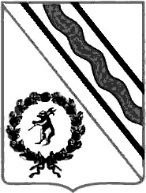 Администрация Тутаевского муниципального районаПОСТАНОВЛЕНИЕот 07.10.2022 № 732-пг. ТутаевОб утверждении перечнямуниципальных услуг, предоставляемыхАдминистрацией Тутаевского муниципального районаВ соответствии с постановлением Правительства Ярославской области от 03.06.2015 № 595-п «О типовом перечне муниципальных услуг, предоставляемых органами местного самоуправления муниципальных образований области», Концепцией перехода к предоставлению 24 часа в сутки 7 дней в неделю абсолютного большинства государственных и муниципальных услуг без необходимости личного присутствия граждан, утвержденной распоряжением Правительства Российской Федерации от 11 апреля 2022 г. № 837-р,   Администрация Тутаевского муниципального районаПОСТАНОВЛЯЕТ:1.Утвердить перечень муниципальных услуг, предоставляемых Администрацией Тутаевского муниципального района согласно приложению к настоящему постановлению. 2.Признать утратившими силу:- постановление Администрации Тутаевского муниципального района от 02.12.2015 № 986-п «Об утверждении перечня муниципальных услуг, предоставляемых Администрацией Тутаевского муниципального района»;- постановление Администрации Тутаевского муниципального района от 23.12.2016 № 1050-п «О внесении изменений в постановление Администрации Тутаевского муниципального района от 02.12.2015 № 986-п «Об утверждении перечня муниципальных услуг, предоставляемых Администрацией Тутаевского муниципального района»;- постановление Администрации Тутаевского муниципального района от 10.09.2018 № 593-п «О внесении изменения в постановление Администрации Тутаевского муниципального района от 02.12.2015 № 986-п»;- постановление Администрации Тутаевского муниципального района от 12.12.2018 № 785-п «О внесении изменений в постановление Администрации Тутаевского муниципального района от 02.12.2015 № 986-п»;- постановление Администрации Тутаевского муниципального района от 11.06.2019 № 410-п «О внесении изменений в постановление Администрации Тутаевского муниципального района от 02.12.2015 № 986-п»;- постановление Администрации Тутаевского муниципального района от 20.04.2020 № 264-п «О внесении изменений в постановление Администрации Тутаевского муниципального района от 02.12.2015 № 986-п «Об утверждении перечня муниципальных услуг, предоставляемых Администрацией Тутаевского муниципального района».3.Контроль за исполнением данного постановления оставляю за собой.4.Постановление вступает в силу после его официального опубликования.Глава Тутаевского       муниципального района                                             Д.Р. ЮнусовПриложение  к постановлению Администрации ТМРот 07.10.2022 № 732-пПЕРЕЧЕНЬ МУНИЦИПАЛЬНЫХ УСЛУГ, ПРЕДОСТАВЛЯЕМЫХ АДМИНИСТРАЦИЕЙ ТУТАЕВСКОГО МУНИЦИПАЛЬНОГО РАЙОНАNНаименование муниципальной услугиСтруктурное подразделение Администрации ТМР, муниципальное учреждение, ответственное за организацию предоставления услуги1Информационное обеспечение физических и юридических лиц на основе документов Архивного фонда Российской Федерации и других архивных документов, предоставление архивных справок, архивных выписок и копий архивных документовАрхивный отдел Административно-правового управления Администрации Тутаевского муниципального района2Обеспечение доступа к архивным документам (копиям) и справочно-поисковым средствамАрхивный отдел Административно-правового управления Администрации Тутаевского муниципального района3Выдача разрешения на ввод объекта в эксплуатациюУправление архитектуры и градостроительства Администрации Тутаевского муниципального района4Выдача разрешения на строительство объекта капитального строительства (в том числе внесение изменений в разрешение на строительство объекта капитального строительства и внесение изменений в разрешение на строительство объекта капитального строительства в связи с продлением срока действия такого разрешения)Управление архитектуры и градостроительства Администрации Тутаевского муниципального района5Выдача градостроительного плана земельного участкаУправление архитектуры и градостроительства Администрации Тутаевского муниципального района6Перевод жилого помещения в нежилое помещение и нежилого помещения в жилое помещениеУправление архитектуры и градостроительства Администрации Тутаевского муниципального района7Согласование проведения переустройства и (или) перепланировки помещения в многоквартирном домеУправление архитектуры и градостроительства Администрации Тутаевского муниципального района8Присвоение адреса объекту адресации, изменение и аннулирование такого адресаУправление архитектуры и градостроительства Администрации Тутаевского муниципального района9Предоставление сведений, документов и материалов, содержащихся в государственных информационных системах обеспечения градостроительной деятельностиУправление архитектуры и градостроительства Администрации Тутаевского муниципального района10Постановка на учёт и направление детей в образовательные учреждения, реализующие образовательные программы дошкольного образованияДепартамент образования Администрации Тутаевского муниципального района11Организация по требованию населения общественных экологических экспертизУправление муниципального контроля Тутаевского муниципального района12Согласование размещения и приемка в эксплуатацию нестационарных (временных, мобильных) объектовУправление экономического развития и инвестиционной политики Администрации ТМР13Предоставление жилого помещения по договору социального наймаУправление жилищной политики Администрации ТМР14Предоставление в собственность, аренду, постоянное (бессрочное) пользование, безвозмездное пользование земельного участка, находящегося в муниципальной собственности, без проведения торгов Департамент муниципального имущества Администрации Тутаевского муниципального района15Выдача разрешения на использование земель или земельного участка, которые находятся в муниципальной собственности, без предоставления земельных участков и установления сервитута, публичного сервитутаДепартамент муниципального имущества Администрации Тутаевского муниципального района16Передача муниципального имущества в аренду, в безвозмездное пользование без проведения торговДепартамент муниципального имущества Администрации Тутаевского муниципального района17Предоставление выписки из реестра муниципального имуществаДепартамент муниципального имущества Администрации Тутаевского муниципального района18Заключение договоров купли-продажи арендуемого недвижимого имущества с субъектами малого и среднего предпринимательства в порядке реализации ими преимущественного права на приобретение арендованного имуществаДепартамент муниципального имущества Администрации Тутаевского муниципального района19Направление уведомления о соответствии указанных в уведомлении о планируемом строительстве параметров объекта индивидуального жилищного строительства или садового дома установленным параметрам и допустимости размещения объекта индивидуального жилищного строительства или садового дома на земельном участкеУправление архитектуры и градостроительства Администрации Тутаевского муниципального района20Направление уведомления о соответствии построенных или реконструированных      объектов индивидуального жилищного строительства или садового дома требованиям законодательства Российской Федерации о градостроительной деятельностиУправление архитектуры и градостроительства Администрации Тутаевского муниципального района21Подготовка и утверждение документации по планировке территорииУправление архитектуры и градостроительства Администрации Тутаевского муниципального района22Выдача задания на проведение работ по сохранению объекта культурного наследия (памятника истории и культуры) народов Российской Федерации местного (муниципального) значенияУправление архитектуры и градостроительства Администрации Тутаевского муниципального района23Выдача разрешения на проведение работ по сохранению объекта культурного наследия (памятника истории и культуры) народов Российской Федерации местного (муниципального) значенияУправление архитектуры и градостроительства Администрации Тутаевского муниципального района24Согласование проектной документации на проведение работ по сохранению объекта культурного наследия (памятника истории и культуры) народов Российской Федерации местного (муниципального) значенияУправление архитектуры и градостроительства Администрации Тутаевского муниципального района25Приемка работ по сохранению объекта культурного наследия (памятника истории и культуры) народов Российской Федерации местного (муниципального) значенияУправление архитектуры и градостроительства Администрации Тутаевского муниципального района26Согласование разделов об обеспечении сохранности объектов культурного наследия местного (муниципального) значения в проектах проведения изыскательских, проектных, земляных, строительных, мелиоративных, хозяйственных и иных работ на территории объекта культурного наследия или проектов обеспечения сохранности указанных объектов культурного наследияУправление архитектуры и градостроительства Администрации Тутаевского муниципального района27Направление уведомления о планируемом сносе объекта капитального строительства и уведомления о завершении сноса объекта капитального строительстваУправление архитектуры и градостроительства Администрации Тутаевского муниципального района28Выдача разрешений на выполнение авиационных работ, парашютных прыжков, демонстрационных полетов воздушных судов, полетов беспилотных летательных аппаратов, подъемов привязанных аэростатов над населенными пунктами, а также на посадку (взлет) на расположенные в границах населенных пунктов площадки, сведения о которых не опубликованы в документах аэронавигационной информацииОтдел по военно-мобилизационной работе, гражданской обороне и чрезвычайным ситуациям Администрации Тутаевского муниципального района29Предоставление разрешения на условно разрешенный вид использования земельного участка или объекта капитального строительстваУправление архитектуры и градостроительства Администрации Тутаевского муниципального района30Предоставление разрешения на отклонение от предельных параметров разрешенного строительства, реконструкции объекта капитального строительстваУправление архитектуры и градостроительства Администрации Тутаевского муниципального района31Осуществление передачи (приватизации) жилого помещения в собственность гражданУправление жилищной политики Администрации ТМР32Отнесение земель или земельных участков в составе таких земель к определенной категории земель или перевод земель или земельных участков в составе таких земель из одной категории в другую категориюДепартамент муниципального имущества Администрации Тутаевского муниципального района33Признание садового дома жилым домом и жилого дома садовым домомУправление жилищной политики Администрации ТМР34Согласование проектов информационных надписей и обозначений, устанавливаемых на объектах культурного наследия (памятниках истории и культуры) народов Российской Федерации, включенных в единый государственный реестр объектов культурного наследия (памятников истории и культуры) народов Российской Федерации, местного (муниципального) значенияУправление архитектуры и градостроительства Администрации Тутаевского муниципального района35Предоставление земельного участка, находящегося в муниципальной собственности или государственная собственность на который не разграничена, на торгахДепартамент муниципального имущества Администрации Тутаевского муниципального района36Выдача разрешений на право вырубки зеленых насажденийУправление муниципального контроля Тутаевского муниципального района 37Предварительное согласование предоставления земельного участкаДепартамент муниципального имущества Администрации Тутаевского муниципального района38Предоставление земельного участка, находящегося в муниципальной собственности, гражданину или юридическому лицу в собственность бесплатноДепартамент муниципального имущества Администрации Тутаевского муниципального района39Перераспределение земель и (или) земельных участков, находящихся в муниципальной собственности, и земельных участков, находящихся в частной собственностиДепартамент муниципального имущества Администрации Тутаевского муниципального района40Постановка на учёт и направление детей в образовательные учреждения, реализующие образовательные программы дошкольного образованияДепартамент образования Администрации Тутаевского муниципального района41Предоставление разрешения на осуществление земляных работУправление муниципального контроля Тутаевского муниципального района42Признание в установленном порядке помещения жилым помещением, жилого помещения непригодным для проживания и многоквартирного дома аварийным и подлежащим сносу или реконструкцииУправление жилищной политики Администрации ТМР43Принятие на учёт граждан в качестве нуждающихся в жилых помещенияхУправление жилищной политики Администрации ТМР44Выдача акта освидетельствования проведения основных работ по строительству (реконструкции) объекта индивидуального жилищного строительства с привлечением средств материнского (семейного) капиталаУправление архитектуры и градостроительства Администрации Тутаевского муниципального района45Постановка граждан на учёт в качестве лиц, имеющих право на предоставление земельных участков в собственность бесплатноДепартамент муниципального имущества Администрации Тутаевского муниципального района46Прекращение права постоянного (бессрочного) пользования, права пожизненного наследуемого владения земельными участкамиДепартамент муниципального имущества Администрации Тутаевского муниципального района47Утверждение схемы расположения земельного участка или земельных участков на кадастровом плане территорииДепартамент муниципального имущества Администрации Тутаевского муниципального района48Предоставление жилых помещений муниципального специализированного жилищного фондаУправление жилищной политики Администрации ТМР49Предоставление отдельным категориям граждан социальных выплат на приобретение (строительство) жилья.Управление жилищной политики Администрации ТМР